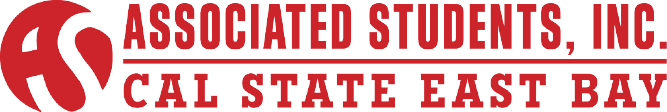 Personnel Committee Meeting of October 29, 2014CALL TO ORDER: Executive VP Ibarra calls the meeting to order at 12:12PM.ROLL CALLMembers Present			Absent Members	             GuestsMarie Alexandra Ibarra		Thamer Alhathal	     Lil Brown-ParkerHendrix ErhahonColleen RedmondJordan S. LeopoldMartin CastilloACTION ITEM – Approval of the AgendaAmendment I: (Leopold) to change the ACTION ITEM- Appointment of Committee Members to a closed session.Motion carries.Amendment II: (Erhahon) to change the ACTION ITEM – Approval of Committee Codes to INFORMATION ITEM – Discussion of Committee Codes.Motion carries.Motion: (Erhahon) to approve the agenda.Motion carries.ACTION ITEM – Approval of the October 8, 2014 MinutesMotion: (Leopold) to approve the October 8, 2014 Minutes.DiscussionMotion: (Leopold) to remove “lead staffer cashier” under DISCUSSION ITEM – ASI Leadership Transition to “Customer Service Representative”.Motion carries.	PUBLIC COMMENT – Public Comment is intended as a time for any member of the public to address the committee on any issues affecting ASI and/or the California State University, East Bay.No public comment.ACTION ITEM – Appointment of Committee Members (Closed Session)Executive VP Ibarra addresses the following:Enters Closed Session at 12:17PM.Returns from Closed Session at 12:37PM.Executive VP Ibarra states that during the closed session the committee discussed that they approved the recommendations for four students to sit on the Programming Council, one student to sit on Internal Affairs, and four students for the Concord Campus Committee pending on the student eligibility check.  Motion: (Leopold) to approve the committee members that were discussed in closed session.Motion carries. INFORMATION ITEM – Discussion of Committee CodesExecutive VP Ibarra yields the floor to VP of Internal Affairs Erhahon to address the following:VP of Internal Affairs Erhahon states starting from the Concord Campus he and Executive VP Ibarra have been emailing all the committee chairs and inviting everyone to be able to access the ASI Committee Codes so they can add their suggestions for edit. Concord Campus Committee Appears on the ASI Committee Codes as Concord Advisory Committee which is wrong.“The ASI Diversity Center manager should serve as a non-voting advisor.”ASI doesn’t operate the Diversity Center anymore, so this should be taken off.Executive VP Ibarra states that Director, Concord Campus Thomas suggested that Item II, which is the 4 additionally Students-at-Large to a 3-4 additionally Students-at-Large.Environmental AffairsVP of Internal Affairs Erhahon states that he had a discussion with the former Director, Environmental Affairs Camarillo and she suggested that there should be 4-5 Students-at-Large on the committee.External AffairsExecutive VP Ibarra states that the changes that are being suggested are changing all of the Directors to Senators.VP of Internal Affairs Erhahon states that they need to strike off the Academic Senates because they are already Senators.Executive VP Ibarra states that they need to strike off “Oversees the duties of Mr. and Mrs. CSUEB”.Mr. and Mrs. CSUEB do not exist anymore.Finance CommitteeThe only change will be from 3 students to 3-4 students. Internal AffairsThe title of the Director of Wellness hasn’t been changed yet, until the Bylaws are voted upon the title will still be Director of Recreation and Wellness and Director of Wellness will need to be crossed off.There is no Director of Public Relations so that has been removed.The title Director of Programming Council instead of Director, University Union hasn’t been voted upon yet so that will have to be crossed out until then.A member of the Finance Committee or whoever VP of Finance Leopold approves of will also sit on the Internal Affairs committee so that they will be able to relay information for the newsletter.VP of Internal Affairs Erhahon states that Senator, CLASS Uppal has expressed interest on being on the Internal Affairs committee so that she can be able to contribute to the monthly newsletter.VP of Internal Affairs Erhahon states that he changed the amount of students from 3 to 2-3 appointed by the Board of Directors.Executive VP Ibarra suggests that instead of the Senators sitting on the Internal Affairs committee, Internal Affairs should sit on the External Affairs committee which has all the Senators.VP of Finance Leopold suggests that they could have one delegated Senator bring in ideas for the newsletter that they’ve all shared together as Senators. That delegated Senator could either be a non-voting member or sit as a member of the public.Executive VP Ibarra states that the Internal Affairs committee will be twice a month during the academic year.Legislative AffairsExecutive VP Ibarra states that the only thing that is recommended to change is to work with ASI Presents and the Diversity Center to implement political awareness events.VP of Internal Affairs Erhahon states whoever the new Director, Legislative Affairs is going to be can decide if they still want to work with the Diversity Center or Special Events but as of now it cannot be opposed on them.VP of Finance Leopold questions if Legislative Affairs events are put on through the Programming Council.Lobby Corps CommitteeThere are no changes.Personnel CommitteeVP of Finance Leopold states they should add CEO to President to be consistent with the whole document.Programming Council Change RAW to Wellness until they vote on the bylaws.The council should sit 4-6 members.VP of Internal Affairs should serve as a non-voting member on the Advisors Council.VP of Internal Affairs Erhahon further states that there is a suggestion that the EVP should appoint two ASI graduate students to serve as non-voting advisors on the Programming Council because if Director, University Union Lopez is going to pick his own committee member he wants them to be the people he actually picks and that he wants to work with.Associate VP, Student Affairs Castillo questions how External Affairs is connected to Programming.VP of Internal Affairs Erhahon states that it is Internal.Associate VP, Student Affairs Castillo states that isn’t External doing a lot of the Programming outside of the school.VP of Internal Affairs Erhahon states Director, University Union Lopez suggested that he should be on the committee since Erhahon was on the Programming Council last year (2013-2014). Also from discussions with the former ED Saffold, VP of Internal Affairs Erhahon was informed that before the Director, University Union and the Director of Recreation and Wellness were created Internal Affairs was in charge of programming on campus. So it makes logical sense that Internal sits on the Programming Council.The committee discusses about keeping that position open and not specifically having the VP of Internal Affairs sit on the Programming Council as a way to make this a long term document and not to confuse Board members in the upcoming years.Associate VP, Student Affairs Castillo suggested that they can make it a member of EXCOM should serve on the Programming Council that way they can have it internally on who it should be each year and who would make the most sense.VP of Finance Leopold suggests that a delegate from Legislative Affairs sits on the Programming Council since their budget comes from Programming Council. Athletic Department Liaison – Linked with Programming Council CodeProgramming Council wanted to be able to partner with the Athletic Department for tailgating events and they wanted this person to be a non-voting advisor to the committee. Also, the Programming Coordinator, a person from the division of Student Affairs Program Representative should serve as a non-voting member.Recreation and WellnessVP of Internal Affairs Erhahon states that the Special Elections inWinter 2014 is where Recreation and Wellness be changed to the Wellness Committee Code.University Union CommitteeExecutive VP Ibarra states that the duties of the University Union Committee code is folded into the Programming Council and therefore should be included in the Programming Council code rather than it having its own code itself.38:48ROUNDTABLE REMARKSErhahon states that he will be interviewing Michael Rayan for Director of CEAS today, October 29, 2014 at 4:30pm. If anyone is available to participate in the interview please do so as he is the only one doing the interview.  ADJOURNMENTMeeting adjourned at 1:12pm	   Minutes Reviewed by:      Executive Vice President	   Name: Marie Alexandra R. Ibarra	  Minutes approved on:	  11/3/14	  Date: